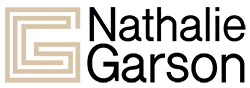 Make the list of all the activities that you do today that can be done by someone else and calculate the number of hours total that you spend doing those activities per week. Activities I doCATEGORYCan be done byHours per weekBookkeepingFINANCEBookkeeper1Answering clients’ questionsCLIENT RELATIONSVA2TOTALHOURS